Самообследование деятельности  Детского сада №178 ОАО «РЖД» за 2022 год  Самообследование деятельности частного дошкольного образовательного учреждения «Детский сад №178 открытого акционерного общества «Российские железные дороги» составлено в соответствии с Приказом Минобрнауки Российской Федерации от 14 июня 2013 г. № 462 «Порядок проведения самообследования образовательной организацией». Самообследование включает в себя аналитическую часть и результаты анализа деятельности ДОУ за 2022г. I. АНАЛИТИЧЕСКАЯ ЧАСТЬ1.Общие сведения о ДОУ  Тип учреждения: дошкольное образовательное учреждение. Вид учреждения:  детский сад. Статус:  частное учреждение.  Лицензия на образовательную деятельность: Лицензия  42Л01 от 29.02.2016г.                                                                                          Регистрационный № 15808     Адрес: 650055, г. Кемерово, ул. Сибиряков-Гвардейцев, дом 9а Телефон: 8(3842)32-20-52 Адрес электронной почты:     Dou178rzd@mail.ru Режим работы: пятидневный  12-ти часовой  с 7.00 до 19.00. Учредитель – открытое акционерное общество «Российские железные дороги»  Адрес: 107174, Москва, Новая Басманная ул., д. 2 Справочная по телефонам ОАО "РЖД": (499) 262-99-0 В 2022  году в ДОУ функционировало 7 групп на 139 мест: количество групп: 1 группа детей раннего возраста (1,5 - 3 лет) 6 групп детей дошкольного возраста (3–7 лет) Итого 115 детей посещало детский сад. Вывод: ДОУ зарегистрировано и функционирует в соответствии с нормативными документами в сфере образования Российской Федерации. Плановое задание по наполняемости учреждения детьми выполнено полностью.  2. Нормативно-правовое обеспечение управления образовательным учреждением Детский сад №178 ОАО «РЖД» г. Кемерово осуществляет свою деятельность в соответствии с Законом «Об образовании в Российской Федерации» от 29 декабря 2012 г. № 273-ФЗ, а также следующими нормативно-правовыми   документами:                     Порядком организации образовательной деятельности, утвержденным приказом Министерства образования и науки РФ от30.08.2013 № 1014;                     Конвенцией ООН о правах ребёнка.                   СП 2.4.3648-20  «Санитарно-эпидемиологические требования к  организациям воспитания и обучения, отдыха и оздоровления детей и молодежи»;                     Письмом Министерства образования и науки РФ от 21.10.2010 г. 03-248 «О разработке Основной общеобразовательной программы дошкольного образования»;                     Постановлением Правительства РФ от 5 августа 2013 г. № 662 «Об осуществлении мониторинга системы образования».                     Приказом Министерства образования и науки Российской Федерации № 1155 от 17.10.2013г. «Об утверждении Федерального государственного образовательного стандарта дошкольного образования»;                     Федеральным законом «Об основных гарантиях прав ребёнка Российской Федерации» от 24.07.1998г. № 124-ФЗ;                     Действующими нормативно правовыми документами в сфере образования;                     Распорядительными документами Учредителя;                     Уставом Детского сада №178 ОАО «РЖД»  Управление Детским садом осуществляется также на основании локальных документов, утвержденных в установленном порядке:                     Коллективного договора;                      Договора между Детским садом №178 ОАО «РЖД» и ОАО «РЖД»;                     Трудовых договоров между администрацией и работниками;                     Штатного расписания;                     Правил внутреннего трудового распорядка Детского сада;                     Инструкций по организации охраны жизни и здоровья детей   и   работников Детского сада;                     Должностных инструкций работников;                     Годового плана работы Детского сада;                     Планов работы специалистов и воспитателей;                     Приказов заведующего, других локальных актов. Вывод: В течение 2022  года продолжалась работа по созданию и обогащению нормативно-информационного обеспечения управления. Используются унифицированные формы оформления приказов. Управление осуществляется на аналитическом уровне. 3.   Система управления ДОУ Управление Учреждением осуществляется Учредителем. Система управления детского сада направлена на создание благоприятных условий для воспитания и обучения детей, охраны и укрепления их здоровья, обеспечение интеллектуального, физического и личностного развития.  Управление детским садом осуществляется в соответствии с действующим законодательством Российской Федерации: Федеральным законом от 29.12.2012 № 273-ФЗ "Об образовании в Российской Федерации"; Приказом Министерства образования и науки Российской Федерации (Минобрнауки России) от 17 октября 2013 г. № 1155 «Об утверждении федерального государственного образовательного стандарта дошкольного образования», Приказом Минобрнауки России от 30.08.2013 № 1014 «Об утверждении Порядка организации и осуществлении образовательной деятельности по основным общеобразовательным программам – образовательным программам дошкольного образования»; приказом Минобрнауки России от 14.06.2013 № 462 "Об утверждении порядка проведения самообследования образовательной организацией": приказом Минобрнауки России от 10.12.2013 № 1324 "Об утверждении показателей деятельности организации, подлежащей самообследованию"; письмом Минобрнауки России от 28.10.2010 № 13-312 "О подготовке публичных докладов"; письмом Минобрнауки России от 03.04.2015 № АП-512/02 "О направлении методических рекомендаций по независимой оценке качества образования" Уставом Детского сада № 178 ОАО «РЖД» В детском саду разработан пакет документов регламентирующих деятельность учреждения:  Устав детского сада;  договор между детским садом и ОАО «РЖД»; коллективный договор; локальные акты; договор с педагогами, обслуживающим персоналом; должностные инструкции. Управление Учреждением осуществляется на основе сочетания принципов единоначалия и коллегиальности. Единоличным исполнительным органом Учреждения является заведующий, который осуществляет текущее руководство деятельностью Учреждения. В Учреждении сформирован коллегиальный орган управления: общее собрание работников Учреждения, педагогический совет Учреждения, совет родителей Учреждения.  Порядок выборов в коллегиальный орган и их компетенции определяется локальными актами Учреждения. 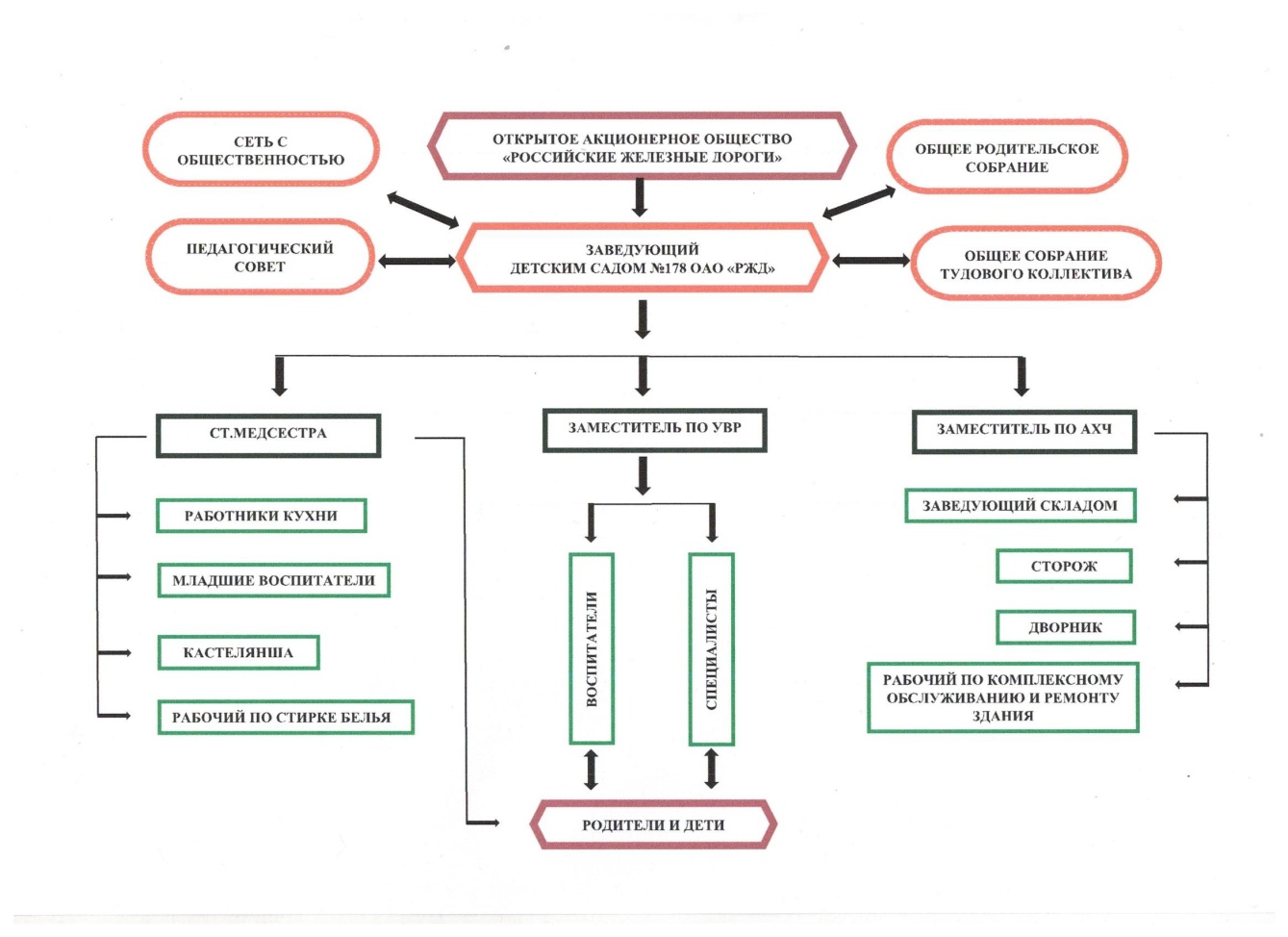 Вывод: Структура и механизм управления ДОУ определяют стабильное функционирование. Демократизация системы управления способствует развитию инициативы участников образовательного процесса (педагогов, родителей (законных представителей), детей и сотрудников ДОУ).  4.    Общие сведения об образовательной деятельности Образовательная деятельность организуется в соответствии с основной образовательной программой дошкольного образования ДОУ (далее ООП ДО) и направлена на формирование общей культуры воспитанников, развитие физических, интеллектуальных, нравственных, эстетических и личностных качеств с учётом возрастных и индивидуальных особенностей, формирование предпосылок учебной деятельности, сохранение и укрепление здоровья детей дошкольного возраста. Образовательная деятельность ведётся на русском языке, в очной форме, нормативный срок обучения 5 лет, уровень образования – дошкольное образование. Образовательная деятельность в ДОУ строится с учетом контингента воспитанников, их индивидуальных и возрастных особенностей в соответствии с требованиями ООП ДО. При организации образовательной деятельности учитываются принципы интеграции образовательных областей (физическое развитие, познавательное развитие, речевое развитие, социально-коммуникативное развитие, художественно-эстетическое развитие) в соответствии с возрастными возможностями и особенностями детей.  Образовательная деятельность строится на основе законодательно-нормативных документов, оценки состояния здоровья детей, системы психолого-педагогических принципов, отражающих представление о самоценности дошкольного детства.  Основной формой образования и воспитания является игра и виды детской деятельности (игровая, коммуникативная, трудовая, познавательно-исследовательская, продуктивная, музыкально-художественная, чтение художественной литературы). В основу организации образовательной деятельности определен комплексно-тематический принцип планирования.  В соответствии с Приказом Министерства образования и науки Российской Федерации от 17.10.2013 года № 1155 «Об утверждении  федерального государственного образовательного стандарта дошкольного образования»  в течение  2021 года велась активная работа по реализации ФГОС ДО.  За отчётный период в ДОУ проведены следующие мероприятия: Создан банк нормативно-правовых документов федерального, регионального уровней, регламентирующих введение и реализацию ФГОС ДО. Налажено взаимодействие с социальными партнёрами: МБОУ ДПО «Научно-методический центр» г. Кемерово, ГОУ ДПО (ПК)С «Кузбасский региональный институт повышения квалификации  и переподготовки работников образования». Вывод: Образовательный процесс в ДОУ организован в соответствии с основными направлениями социально-экономического развития Российской Федерации, государственной политикой в сфере образования, ФГОС ДО, основной образовательной программой дошкольного образования Детского сада №178 ОАО «РЖД». 5. Организация образовательной деятельности Детский сад работает по Основной образовательной программе дошкольного образования, принятой на педагогическом совете (протокол №1 от 06.09.2017г.), внесены изменения (протокол №1 от 01.09.2022г, приказ №133 от 01.09.2022г.).   Цель Программы: проектирование социальных ситуаций развития ребенка и развивающей предметно-пространственной среды, обеспечивающих позитивную социализацию, мотивацию и поддержку индивидуальности детей через общение, игру, познавательно-исследовательскую деятельность и другие формы активности.       Программа спроектирована в соответствии с Федеральным законом «Об образовании в Российской Федерации, Федеральным образовательным стандартом дошкольного образования. Данная Программа содействует взаимопониманию и сотрудничеству между людьми, способствует реализации права детей дошкольного возраста на свободный выбор мнений и убеждений, обеспечивает развитие способностей каждого ребенка, формирование и развитие личности ребенка в соответствии с принятыми в семье и обществе духовно-нравственными и социокультурными ценностями в целях интеллектуального, духовно-нравственного, творческого и физического развития человека, удовлетворения его образовательных потребностей и интересов.         Цели Программы достигаются через решение следующих задач: – охрана и укрепление физического и психического здоровья детей, в том числе их эмоционального благополучия; – обеспечение равных возможностей для полноценного развития каждого ребенка в период дошкольного детства; – создание благоприятных условий развития детей в соответствии с их возрастными и индивидуальными особенностями, развитие способностей и творческого потенциала каждого ребенка как субъекта отношений с другими детьми, взрослыми и миром; – объединение обучения и воспитания в целостный образовательный процесс на основе духовно-нравственных и социокультурных ценностей, принятых в обществе правил и норм поведения в интересах человека, семьи, общества; – формирование общей культуры личности детей, развитие их социальных, нравственных, эстетических, интеллектуальных, физических качеств, инициативности, самостоятельности и ответственности ребенка, формирование предпосылок учебной деятельности; – формирование социокультурной среды, соответствующей возрастным и индивидуальным особенностям детей;  – обеспечение психолого-педагогической поддержки семьи и повышение компетентности родителей (законных представителей) в вопросах развития и образования, охраны и укрепления здоровья детей; – обеспечение преемственности целей, задач и содержания дошкольного  и начального общего образования.         Базовой программой основной образовательной программы является примерная образовательная программа  «От рождения до школы» под редакцией  Веракса, Н. Е., Комарова, Т. С., Васильева, М. А.          Часть программы, формируемая участниками образовательных отношений, реализуется дополнительными образовательными программами:      1. С.Н.Николаева. Парциальная программа «Юный эколог». Система работы в младшей группе детского сада.  В программе представлена система экологического воспитания детей младшей группы детского сада (3-4 года): конспекты занятий, наблюдения, прогулки, экскурсии, игры. Программа адресована педагогам дошкольных образовательных организаций, студентам и преподавателям, студентам и преподавателям педагогических колледжей вузов. 2. С.Н.Николаева. Парциальная программа «Юный эколог». Система работы в средней группе детского сада. В программе представлена система экологического воспитания детей средней группы детского сада (4-5 лет): конспекты занятий, наблюдения, прогулки, экскурсии, игры. Программа адресована педагогам дошкольных образовательных организаций, студентам и преподавателям, студентам и преподавателям педагогических колледжей вузов. 3. Е.В. Павлова, Ю.В. Черкашина. Дополнительная общеразвивающая программа  «Мы - будущие железнодорожники». Дополнительная общеразвивающая программа «Мы – будущие железнодорожники» разработана для детей старшего дошкольного возраста. Программа будет полезна воспитателям дошкольных образовательных учреждений, работающих с детьми старшего дошкольного возраста. 4. Е.В. Павлова, М.А. Селезнева. Дополнительная общеразвивающая программа  «Мы - юные железнодорожники» для детей младшего, среднего дошкольного возраста. Программа направлена на формирование интереса и уважительного отношения к профессиям своих родителей через ознакомление детей младшего, среднего дошкольного возраста с работой железнодорожного транспорта. Программа адресована педагогам дошкольных образовательных организаций.  5. Н.А.Пылаева. Дополнительная   общеразвивающая программа по плаванию «Капелька». Данная программа разработана для детей от 1,5 до 3 лет.  Программа направлена на создание  благоприятных условий для эмоционального благополучия, закаливания, адаптации к водному пространству и  обеспечения всестороннего развития детей. Рекомендовано инструкторам по плаванию дошкольных образовательных организаций, а также родителям  дошкольников. 6. Н.А. Пылаева. Рабочая образовательная программа «Обучение  плаванию в детском саду».  Данная программа разработана для детей 3-7 лет. Программа направлена на обеспечение физического развития детей, закаливание и укрепление детского организма  средствами плавания. Рекомендовано инструкторам по плаванию дошкольных образовательных организаций, а также родителям  дошкольников. 7. Т.А. Асанова, О.В. Кармаева.  Дополнительная   общеразвивающая программа «Крупеничка» для детей старшего дошкольного возраста. Программа направлена на ознакомление дошкольников с историей, культурой и бытом русского народа.  Программа будет полезна воспитателям дошкольных образовательных учреждений, работающих с детьми старшего дошкольного возраста. В ДОУ созданы условия для разностороннего развития детей с 1,5 до 7 лет. Детский сад оснащен современным оборудованием для разнообразных видов детской деятельности. В детском саду имеется музыкальный, тренажерный и спортивный залы, бассейн, комната психологической разгрузки, логопедические  кабинеты, «Музей народного быта» и музей «Станция «Дошколенок». На территории детского сада  оборудованы спортивная площадка и площадка ПДД, оформлены уголки «В гостях у сказки» и «Растительный и животный мир Кузбасса». Содержание образовательной деятельности представлено по пяти образовательным областям: социально-коммуникативное, познавательное, речевое, художественно - эстетическое и физическое развитие. Образовательная деятельность с детьми строится с учётом индивидуальных особенностей детей и их способностей. При организации образовательной деятельности учитываются национально-культурные, климатические условия. Вывод: Образовательная деятельность в ДОУ организована в соответствии с требованиями, предъявляемыми законодательством к дошкольному образованию и направлена на сохранение и укрепление здоровья воспитанников, предоставление равных возможностей для их полноценного развития и подготовки к дальнейшей учебной деятельности и жизни в современных условиях.  Количество и продолжительность организованной образовательной деятельности устанавливаются в соответствии с санитарно-гигиеническими нормами и требованиями. 6. Качество образовательной работы ДОУПовышение качества образования неразрывно связано с повышением уровня профессионального мастерства  педагогов.  В 2022 году прошли курсы повышения квалификации  следующие педагоги:Прошли процедуру аттестации следующие педагоги: Блок И.А., воспитатель - высшая квалификационная категорияПанова И.В.- воспитатель - высшая квалификационная категорияПедагоги и воспитанники детского сада принимали активное участие в профессиональных и творческих конкурсах.                                        Участие воспитанников:Участие педагогов:В феврале 2022 года родители и воспитанники подготовительных к школе групп приняли участие в корпоративном социальном проекте «Железнодорожная игротека». 	Для родителей и воспитанников в течение года были проведены конкурсы: 1.Конкурс чтецов в Instagram «Стоит на страже Родины солдат!». Количество участников – 20 человек. 2.Онлайн интервью - поздравление в Instagram «Милой мамочке». Количество участников – 15 человек.В течение года реализовалась рабочая программа воспитания по следующим направлениям: «Здоровый дошкольник», «Я - гражданин России», «Традиции русского народа», «Профессии наших родителей».Согласно календарному плану воспитательной работы Детского сада № 178 ОАО «РЖД» были проведены все мероприятия.Модуль «Профессии наших родителей» Реализуется дополнительная общеразвивающая программа «Мы – будущие железнодорожники» в старших и подготовительных к школе группах и дополнительная общеразвивающая программа «Юный железнодорожник» для детей средних и младших групп.В течение года были проведены следующие мероприятия:Экскурсия в музей «Станция «Дошколенок»Оформление мини музеев на железнодорожную тематикуВыставка рисунков «Моя мама- железнодорожница»КВН «Мы – будущие железнодорожники»Конкурс рисунков «Безопасная железная дорога»Викторина «Железная дорога детям не игрушка»Модуль «Традиции русского народа» Реализуется дополнительная общеразвивающая программа «Крупеничка» в старших и подготовительных к школе группах.В течение года были проведены народные праздники: «Осенины», «Кузьминкины посиделки», «Святки», «Масленица», «Пасха».Модуль «Я - гражданин России»В течение года были оформлены выставки рисунков: «Мой любимый детский сад», «Загляни в мамины глаза», «Этих дней не смолкнет слава»Проведены следующие мероприятия для детей: спортивно-музыкальный праздник «День Защитника Отечества», экологический праздник «День  Земли».Модуль «Здоровый дошкольник»В течение года были проведены следующие мероприятия: спортивное развлечение  «День рождения бабушки Яги», спортивный праздник «Вместе с мамой мы сильней», развлечение на воде «Удивительные путешествия на острова», спортивное развлечение «Веселые старты», спортивный праздник развлечение на воде «В гости к Звездочке», праздники на воде - «Будь здоров без докторов», «Новый год на воде», «В стране невыученных уроков», «В гостях у Морячки». В апреле – мае 2022 года в рамках реализации регионального проекта «Вместе мы большая сила - вместе мы страна Россия» по гражданско-патриотическому воспитанию дошкольников были проведены следующие мероприятия:Тематические занятия:  «Символы России»  для детей 4-5 лет; «Путешествие по России»  для детей 5-6 лет;          «Наша Родина - Россия»  для детей 6-7 лет. Акция «Письмо ветерану»: изготовление открыток для ветеранов. Количество участников – 40 человек. Танцевальный флэшмоб «В единстве и дружбе наша сила!» Количество участников – 24 человека. Конкурс чтецов «Подвигу – память, единству - слава!». Количество участников – 20 человек. Выставка детских рисунков «Мир и дружба глазами детей» (выставка была оформлена в холлах детского сад и на железнодорожном вокзале ст. Кемерово). Количество участников – 30 человек. Литературный конкурс «Патриот» (Жданова М.А. «Тишина»)Фестиваль патриотической песни «Пою тебе, моя Россия!»В течение года принимали активное участие в акциях:Благотворительная акция «Внуки по переписке» (поздравительные открытки с праздниками: 8 марта, «Пасха», с днем рождения, День Победы). Десятая юбилейная детско-юношеская патриотическая Акция «РИСУЕМ ПОБЕДУ – 2022», посвященная славному ратному и гражданскому подвигу поколения победителей (куратор Акции:  депутат Государственной Думы ФС РФ А.И. Аршинова). Количество участников – 15 человек.Акция «Письмо ветерану». Количество участников – 40 человек.Акция «Окна Победы»Акция «Возложение цветов к мемориалам и памятникам погибших героев»Акция «Бессмертный полк» в рамках общегородских мероприятийАкция «Посылка солдату»Вывод: наблюдалась хорошая активность и результативность участия педагогов и воспитанников  в профессиональных и творческих региональных, всероссийских и международных конкурсах. Большое внимание уделялось патриотическому воспитанию дошкольников. Перспектива: продолжить участие в городских, региональных конкурсах и мероприятиях, используя опыт прошедшего года, активнее привлекая к участию родителей дошкольников.                   7. Результаты образовательной деятельности за 2022 год В течение учебного года педагоги ДОУ осуществляли анализ выполнения программы по всем направлениям во всех возрастных группах. В мае был проведен мониторинг развития детей по  образовательным областям.  В процессе мониторинга исследовали физические, интеллектуальные, личностные качества ребенка путем наблюдений за ребенком, бесед, игр, экспертных оценок и др. По окончании мониторинга заполнили таблицы, подсчитали баллы и процентное соотношение, сформулировали выводы, предоставили аналитические справки.  Анализ материалов мониторинга, предоставленных педагогами ДОУ,  позволяет выстроить следующий рейтинговый порядок. Вывод: Анализ данных диагностики позволил выявить следующие результаты: усвоение программы в целом по саду на среднем уровне. Анализ качества усвоения детьми всех разделов программы позволяет выстроить следующий рейтинговый порядок: наиболее высокие результаты отмечены по таким разделам, как социально-коммуникативное развитие физическая культура, художественно-эстетическое развитие, познавательное развитие,  Ниже результаты по речевому развитию. Увеличивается число детей, имеющих высокий и средний уровень развития (в сравнении с 2021 годом). Этому способствует  созданная развивающая предметно-пространственная  среда, высокий профессионализм педагогов, индивидуальный дифференцированный подход к детям, использование в работе разнообразного дидактического материала, качественное проведение занятий с детьми, партнерские отношения с семьей. У многих детей в ДОУ наблюдаются различные речевые нарушения, исправлению которых необходимо уделить особое внимание. Подводя итоги работы ДОУ по всем образовательным областям можно сделать вывод, что образовательная деятельность осуществляется комплексно и планомерно в соответствии с требованиями нормативных документов и основной образовательной программы ДОУ. Перспектива: улучшить качество воспитательно-образовательной работы и развития интегративных качеств по вопросам речевой активности детей; больше внимания уделять области речевого развития: использовать артикуляционную и пальчиковую гимнастики, речевые игры и упражнения в ежедневной работе с дошкольниками.  8. Медицинское обслуживание Медицинское обслуживание в ДОУ осуществляет медицинский персонал: врач педиатр, старшая медицинская сестра, диетсестра.  В ДОУ имеются помещения с соответствующими условиями для работы медицинского персонала, которые осуществляют контроль работы учреждения в целях охраны и укрепления здоровья детей и работников ДОУ. Медицинский кабинет оснащён необходимым медицинским оборудованием, медикаментами на 100 %. Старшая медицинская сестра наряду с администрацией ДОУ несет ответственность за здоровье и физическое развитие детей, проведение оздоровительно-профилактических мероприятий, соблюдение санитарно-гигиенических норм, режима дня. Дети, посещающие ДОУ, имеют медицинскую карту, прививочный сертификат. Педагогический состав ДОУ и медперсонал совместно решают вопросы профилактики заболеваемости с учетом личностно ориентированного подхода, кадровой политики, материально-технического оснащения, взаимодействия с семьей в вопросах закаливания, физического развития и приобщения детей к спорту. Все оздоровительные и профилактические мероприятия для детей планируются и согласовываются с врачом-педиатром.  Показатели заболеваемости детей «Детского сада №178 ОАО «РЖД»Индивидуальные особенности контингента детей на 2022 г. Вывод: Медицинское обслуживание в ДОУ организовано в соответствии с Медицинской лицензией от 26.11.2015г. № ЛО-42-01-004019 и направлено на выполнение     СП 2.4.3648-20  «Санитарно-эпидемиологические требования к  организациям воспитания и обучения, отдыха и оздоровления детей и молодежи» и направлено на укрепление здоровья воспитанников и профилактику различных заболеваний. 9. Организация питания Питание в детском саду организуется на основе СанПиН 2.3/2.4.3590-20, предъявляемых к дошкольным образовательным учреждениям. Основными принципами организации питания детей в детском саду являются обеспечение сбалансированного рационального питания воспитанников, соблюдение определенного режима питания, а также выполнения установленных правил технологии приготовления блюд, обеспечивающих максимальное сохранение пищевой ценности продуктов. Питание в детском саду осуществляется в соответствии с примерным 10-дневным меню (возрастная категория: от 1,5 года до 3 лет, от 3 до 7 лет), разработанным на основе возрастных норм необходимых пищевых продуктов для детей дошкольного возраста, согласованное с Кемеровским филиалом ФБУЗ «Центр гигиены и эпидемиологии по железнодорожному транспорту». Включение в повседневные рационы всех основных групп продуктов – мяса, рыбы, молока, и молочных продуктов, яиц, пищевых жиров, овощей и фруктов, сахара и кондитерских изделий, хлеба, круп и др. позволяет обеспечить детей всеми необходимыми им пищевыми веществами. Контроль деятельности по вопросам организации питания осуществляется бракеражной комиссией, в состав которой входят: заведующий, старшая медицинская сестра, медсестра по диетпитанию, председатель профсоюзного комитета. В ДОУ организовано 5-ти разовое питание: завтрак, 2-ой завтрак, обед, полдник, ужин. ДОУ работает по десятидневному меню, утверждённым заведующим ДОУ. На основании ежедневного меню составляется меню-требование установленного образца с указанием выхода блюд для детей разного возраста. Выдача готовой пищи осуществляется только после проведения приемочного контроля бракеражной комиссией. Пищеблок оснащен необходимым современным техническим оборудованием: холодильник, электоплиты, водоногреватель, пароконвектомат, мясорубка, электросковорода, жарочный шкаф, картофелечистка, электрокипятильник, протирочная машина, тестомешалка. В группах соблюдается питьевой режим. Вывод: Питание детей в ДОУ организовано в соответствии с десятидневным меню, согласованному с заведующей ДОУ. направлено на сохранение и укрепление здоровья воспитанников и на выполнение СанПиН 2.3/2.4.3590-2010. Кадровое обеспечение Общее количество сотрудников ДОУ – 55 человека, из них: - руководящий состав – 1 человек (заведующий); - педагогический состав – 25 человека. ДОУ полностью укомплектовано педагогическими кадрами. Анализ педагогического состава ДОУ: - по образованию: высшее – 16 чел.; среднее профессиональное – 9 чел. - по квалификации: первая категория – 2 чел.; высшая категория -23 чел. - по стажу работы: от 0 до 2 лет – 0 чел.; от 2 до 5 лет –1 чел.; от 30 и более –7 чел. Анализ педагогического состава показал, что 100% педагогов имеют квалификационную категорию, что указывает на профессионализм педагогических кадров ДОУ. Они целенаправленно и в системе организуют образовательную деятельность, проявляют творчество и педагогическое мастерство в проведении организованной образовательной деятельности, совместной деятельности. Педагоги самостоятельно планируют и отбирают методический материал, способны анализировать методическую литературу с точки зрения ее целесообразности для конкретной группы, владеют способами организации образовательной деятельности на основе индивидуализации и интеграции. Постановление Губернатора Кемеровской области – Кузбасса от 15.12.2022г. № 56пн медаль «За веру и добро» Приказ №178/н от 26.08.2022г.1 педагог детского сада награжден Администрацией Кемеровской области медалью «За веру и добро», Министерством просвещения РФ почетное звание «Почетный работник сферы воспитания детей и молодежи РФ» Вывод: Анализ педагогического состава ДОУ позволяет сделать выводы о том, что педагогический коллектив имеет достаточный уровень педагогической культуры, стабильный, работоспособный. Достаточный профессиональный уровень педагогов позволяет решать задачи воспитания и развития каждого ребенка. 11. Информационно-образовательная среда Функционирование информационной образовательной среды в ДОУ для организации процесса управления, методической и педагогической деятельности обеспечивается техническими и аппаратными средствами, сетевыми и коммуникационными устройствами: Технические и аппаратные средства:  23 персональных компьютеров для управленческой деятельности, работы с сайтам; методической и педагогической деятельности;  11 принтеров;  Музыкальный центр; Акустическая система; Интерактивная доска; Световые столики для рисования;Интерактивная песочница. Сетевые и коммуникационные устройства:  -21 компьютер имеют выход в интернет, возможно использование электронной почты Программные средства: Имеющееся в ДОУ информационное обеспечение образовательного процесса позволяет в электронной форме: 1) управлять образовательным процессом: оформлять документы (приказы, отчёты и т.д.), при этом используются офисные программы (MicrosoftWord, Excel, PowerPoint), осуществлять электронный документооборот, сопровождать переписки с внешними организациями, физическими лицами, хранить в базе данных различную информацию; 2) вести учёт труда и заработной платы, формировать и передавать электронные отчеты во все контролирующие органы. 3) создавать и редактировать электронные таблицы, тексты и презентации; 4) использовать интерактивные дидактические материалы, образовательные ресурсы: 5) осуществлять взаимодействие между участниками образовательного процесса, у ДОУ имеется электронный адрес и официальный сайт. Весь педагогический персонал и руководящие работники ДОУ владеют информационно – коммуникационными технологиями. Вывод: Информационное обеспечение в ДОУ соответствует требованиям реализуемой образовательной программы.  11. Материально-техническая база Важным фактором, благоприятно влияющим на качество образования, распространение современных технологий и методов воспитания, является состояние материально-технической базы. Создание материально-технических условий ДОУ проходит с учётом действующих СанПиН. Работа по материально-техническому обеспечению планируется в годовом плане. В ДОУ функционирует 7 группы. В группах есть свое спальное, игровое, раздевальное, умывальное и туалетное помещение.  В детском саду так же имеется: музыкальный зал; физкультурный зал; тренажерный зал; кабинет учителя - логопеда - 2; кабинет педагога - психолога; бассейн; два музея; кабинет заведующего; методический кабинет; медицинский блок; прачечная; пищеблок. Все помещения оснащены современным специальным техническим, учебным и игровым оборудованием, разнообразными наглядными пособиями с учетом финансовых возможностей ДОУ. Особенностью предметно-развивающей среды ДОУ является ее многофункциональность: эффективное использование одних и тех же помещений для разных форм дошкольного образования.  Музыкальный и физкультурный залы используются для непосредственно образовательной, спортивной и досуговой деятельности с детьми, посещающими ДОУ. Для работы с воспитанниками используются музыкальный центр, интерактивная доска. Оборудование используется рационально, ведётся учёт материальных ценностей. Вопросы по материально-техническому обеспечению рассматриваются на рабочих совещаниях. Площадь на одного воспитанника соответствует лицензионному нормативу. Здание, территория ДОУ соответствует санитарно-эпидемиологическим правилам и нормативам, требованиям пожарной и электробезопасности, нормам охраны труда. Проведена специальная оценка условий труда. В ДОУ созданы условия для питания воспитанников, а также для хранения и приготовления пищи, для организации качественного питания в соответствии с санитарно-эпидемиологическими правилами и нормативами. В течение учебного года были проведены следующие работы: постоянно проводится сезонное озеленение прогулочных участков; постоянно пополняется и обновляется развивающая среда всех возрастных групп путем приобретения и изготовления методических атрибутов и материалов, как для игровой, так и образовательной деятельности; в течение года приобреталась методическая литература и методические пособия соответствующие ФГОС Вывод: Материально-техническая база ДОУ находится в удовлетворительном состоянии. Для повышения качества предоставляемых услуг необходимо провести выявленные ремонтные работы, пополнить группы и помещения ДОУ необходимым оборудованием.            12. Финансирование и хозяйственная деятельность ДОУ Финансирование ДОУ  Источником финансирования являются: открытое акционерное общество «Российские железные дороги», бюджетные средства согласно субсидии на возмещение затрат, связанных с предоставлением дошкольного образования, на реализацию мероприятий по созданию дополнительных мест (групп) для детей в возрасте от 1,5 до 3 лет.Расходование средств ДОУ осуществляется согласно утвержденной смете и включает в себя следующие статьи затрат: зарплата и начисления на зарплату, коммунальное обслуживание, расходы на содержание имущества, расходы на прочие нужды, приобретение основных средств, приобретение продуктов питания, приобретение материальных запасов. Внебюджетная деятельность включает в себя родительскую плату за посещение детского сада.  За 2022 год были приобретены следующие материалы и ТМЦ: Игровой и дидактические материалы; Моющие  и дезинфицирующие средства;Канцелярские товары;Хозяйственные товары;Строительные товары;Огнетушители;Мягкий инвентарь;Видеооборудование.Вывод:  Хозяйственная деятельность ведется в соответствии с планом мероприятий на текущий год. 13.  Соблюдение в ДОУ мер противопожарной и антитеррористической безопасности Для безопасного пребывания детей в детском саду имеется: 1. Ведомственная охрана.2. Кнопка тревожной сигнализации. 3. Автоматическая пожарная сигнализация и система оповещения людей о пожаре. 4.Прямая телефонная связь с ближайшим подразделением пожарной охраны. 5. Имеются первичные средства пожаротушения – огнетушители, пожарные краны. 6. Разработан план эвакуации с инструкцией, определяющей действия персонала по обеспечению безопасной и быстрой эвакуации людей. 7. Разработана инструкция о мерах пожарной безопасности в здании и на прилегающей территории. II. РЕЗУЛЬТАТ АНАЛИЗА ДЕЯТЕЛЬНОСТИ ДОУРезультаты самообследования деятельности ДОУ позволяют сделать вывод о том, что в ДОУ созданы условия для реализации ООП ДО детского сада, однако они требуют дополнительного оснащения и обеспечения.   Для дальнейшего совершенствования педагогического процесса основной целью считать следующее:  Цель: Проектирование образовательного пространства ДОУ, повышение уровня профессиональной компетентности педагогов, их мотивации на самосовершенствование в условиях работы по ФГОС ДО.  Задачи: Для успешной деятельности в условиях модернизации образования ДОУ должно реализовать следующие направления развития: совершенствовать материально-техническую базу учреждения; продолжить повышать уровень профессиональных знаний и умений педагогов соответствии с ФГОС ДО; усилить работу по сохранению и укреплению здоровья участников воспитательно-образовательного процесса, продолжить внедрение здоровьесберегающих технологий; формировать систему эффективного взаимодействия с семьями воспитанников;  внедрять в работу новые информационные технологии (ИКТ). Результаты анализа показателей деятельности организации Общий вывод: анализ деятельности детского сада за 2022 год показал, что учреждение вышло на стабильный уровень функционирования и дальнейшее развитие. Наиболее успешными в деятельности детского сада можно выделить следующие результаты работы:  - активное участие педагогов и воспитанников в конкурсном движении; - сложившийся стабильный, творческий коллектив детского сада; - положительные результаты освоения ООП ДО.;Ф.И.О.НаименованиеМесто прохожденияДата прохожденияЖдановаМарьянаАндреевна«Профессиональная компетентность педагога (воспитателя) ДОО: психолого-педагогические и методические аспекты образовательной деятельности» 120 ч.ГОУ ДПО (ПК) С «КРИПКиПРО»12.04.2022-28.04.2022КузнецоваЕленаВикторовна«Профессиональная компетентность педагога (воспитателя) ДОО: психолого-педагогические и методические аспекты образовательной деятельности» 120 ч.ГОУ ДПО (ПК) С «КРИПКиПРО»12.04.2022-28.04.2022ГрибоваМаринаВладимировна«Реализация современных подходов к физическому воспитанию в дошкольных организациях»,120 ч.ГОУ ДПО (ПК) С «КРИПКиПРО»10.03.2022-29.04.2022ПылаеваНатальяАлександровна«Реализация современных подходов к физическому воспитанию в дошкольных организациях»,120 ч.ГОУ ДПО (ПК) С «КРИПКиПРО»10.03.2022-29.04.2022Асанова ТатьянаАлексеевна«Профессиональная компетентность педагога старшего воспитателя ДОО: психолого-педагогические и методические аспекты образовательной деятельности»,120 ч.ГОУ ДПО (ПК) С «КРИПКиПРО»11.05.2022-27.05.2022Павлова ЕленаВикторовна«Управление развитием дошкольной образовательной организации»,120 часовКРИПКиПРО27.09.2022-13.10.2022Гайдарова СветланаСергеевна«Актуальные проблемы логопедии в соответствии с требованиями ФГОС», 144 часаАвтономная некоммерческая организация дополнительного профессионального образования  «Логопед плюс», г. Москва02.08.2022-02.10.2022Гайдарова СветланаСергеевна«Нейролингвистический подход к феноменам дислексии и дисграфии у детей и взрослых», 6 часовИнститут повышения квалификации и переподготовки «ДЕФЕКТОЛОГИЯ ПРО», г. Москва06.10.2022Ларина С.В.Кузнецова Е.В.Панова И.В.Черкашина Ю.В.Рябоконова П.Г.Блок И.А.Немыкина О.А.Санитарно-просветительская программа «Основы здорового питания (для детей дошкольного возраста)», 15 часовФедеральная служба по надзору в сфере защиты прав потребителей и благополучия человека ФБУН «Новосибирский научно-исследовательский институт гигиены» роспотребнадзора в рамках федерального проекта  «Укрепление общественного здоровья национального проекта «Демография»03.10.2022-07.10.2022НовиковаТатьянаГеннадьевна«Воспитание и развитие эмоциональной сферы личности ребенка в процессе игры в оркестре», 16 часов.РФ АВТОНОМНАЯ НЕКОММЕРЧЕСКАЯ ОРГАНИЗАЦИЯ дополнительного профессионального образования «Аничков мост»11.10.2022-12.10.2022Асанова Т.А.Павлова Е.В.Жданова М.А.Черкашина Ю.В.Коровина А.В.Ларина С.В.Панова И.В.Котикова О.А.Немыкина О.А.Блок И.А.Абакумова О.А.Гайдарова С.С.Селезнева М.А.Рябоконова П.Г.«Л.С. Выготский: Законы развития», 3 часаМеждународная педагогическая академия дошкольного образования18.10.2022Подольская ЕкатеринаВладимировна«Содержание профессиональной деятельности учителя-логопеда дошкольной образовательной организации в соответствии с ФГОС»,108 часовАНО ДПО «Международный институт развития образования», г. Москва01.10.2022-21.10.2022годФамилия, имя воспитанника Где и в чем участвовал Уровень участия наградыЯнварь2022СозиноваВалерияКонкурс«Ты гений»V МеждународныйДиплом 1  степениРуководитель: Селезнева М.А.Январь2022ПукляцкаяАлександраКонкурс«Гордость страны»V МеждународныйДиплом 1  степениРуководитель: Ларина С.В.Январь2022АндреяноваВарвараКонкурс«Гордость страны»V МеждународныйДиплом 1  степениРуководитель: Селезнева М.А.Февраль2022ВеремеенкоСашаДистационный конкурс«СТАРТ»IX МеждународныйДиплом 1  степениКоординатор: Блок И.А.Февраль2022ДурееваЕваДистационный конкурс«СТАРТ»IX МеждународныйДиплом 1  степениКоординатор: Блок И.А.Февраль2022ЛукьянчиковИванДистационный конкурс«СТАРТ»IX МеждународныйДиплом 1  степениКоординатор: Блок И.А.
Апрель2022ШиляевАртемКонкурс  чтецов«Подвигу – память, единству – слава!»Региональный,1 турДиплом, 3 местоАпрель2022ОстертагКсенияКонкурс  чтецов«Подвигу – память, единству – слава!»Региональный,1 турДиплом, 3 местоАпрель2022РябоконоваМарияКонкурс  чтецов«Подвигу – память, единству – слава!»Региональный,1 турДиплом, 3 местоАпрель2022КалтыгинАртемКонкурс  чтецов«Подвигу – память, единству – слава!»Региональный,1 турДиплом, 2 местоАпрель2022ДуреевСавелийКонкурс  чтецов«Подвигу – память, единству – слава!»Региональный,1 турДиплом, 2 местоАпрель2022НекрасовВячеславКонкурс  чтецов«Подвигу – память, единству – слава!»Региональный,1 турДиплом, 2 местоАпрель2022ДемьяненкоВладимирКонкурс  чтецов«Подвигу – память, единству – слава!»Региональный,1 турДиплом, 3 местоАпрель2022ЕрмаковДмитрийКонкурс  чтецов«Подвигу – память, единству – слава!»Региональный,1 турДиплом, 23местоАпрель2022Дремова МарьянаКонкурс  чтецов«Подвигу – память, единству – слава!»Региональный,1 турДиплом, 2 местоАпрель2022ДурееваЕваКонкурс  чтецов«Подвигу – память, единству – слава!»Региональный,1 турДиплом, 2 местоАпрель2022ЗорченкоИльяКонкурс  чтецов«Подвигу – память, единству – слава!»Региональный,1 турДиплом, 2 местоАпрель2022СтепановаКсенияКонкурс  чтецов«Подвигу – память, единству – слава!»Региональный,1 турДиплом, 1 местоАпрель2022КурдюмовНиколайКонкурс  чтецов«Подвигу – память, единству – слава!»Региональный,1 турДиплом, 3 местоАпрель2022Вырвич СеменКонкурс  чтецов«Подвигу – память, единству – слава!»Региональный,1 турДиплом, 3 местоАпрель2022ЕлпашеваАлександраКонкурс  чтецов«Подвигу – память, единству – слава!»Региональный,1 турДиплом, 2 местоАпрель2022КалтыгинРоманКонкурс  чтецов«Подвигу – память, единству – слава!»Региональный,1 турДиплом, 3 местоАпрель2022КурелякДарьяКонкурс  чтецов«Подвигу – память, единству – слава!»Региональный,1 турДиплом, 1 местоАпрель2022АндреяноваВаряКонкурс  чтецов«Подвигу – память, единству – слава!»Региональный,1 турДиплом, 2 местоАпрель2022МатвейчукМарияКонкурс  чтецов«Подвигу – память, единству – слава!»Региональный,1 турДиплом, 3 местоАпрель2022ЛукьянчиковИванКонкурс  чтецов«Подвигу – память, единству – слава!»Региональный,1 турДиплом, 1 местоМай2022КурелякДашаXIV городской  фестиваль – конкурс  непрофессиональногодетского и молодежного творчеств «Эхо Победы»МуниципальныйДиплом 2 степениМай2022РябоконоваМарияXIV городской  фестиваль – конкурс  непрофессиональногодетского и молодежного творчеств «Эхо Победы»МуниципальныйДиплом 2 степениМай2022НекрасоваНатальяXIV городской  фестиваль – конкурс  непрофессиональногодетского и молодежного творчеств «Эхо Победы»МуниципальныйДиплом 2 степениМай2022ШиляевАртемXIV городской  фестиваль – конкурс  непрофессиональногодетского и молодежного творчеств «Эхо Победы»МуниципальныйДиплом 2 степениМай2022АндреяноваВаряXIV городской  фестиваль – конкурс  непрофессиональногодетского и молодежного творчеств «Эхо Победы»МуниципальныйДиплом 2 степениМай2022СтепановаКсенияXIV городской  фестиваль – конкурс  непрофессиональногодетского и молодежного творчеств «Эхо Победы»МуниципальныйДиплом 2 степениМай2022БорткоКамиллаXIV городской  фестиваль – конкурс  непрофессиональногодетского и молодежного творчеств «Эхо Победы»МуниципальныйДиплом 2 степениМай2022КатрукНикитаXIV городской  фестиваль – конкурс  непрофессиональногодетского и молодежного творчеств «Эхо Победы»МуниципальныйДиплом 2 степениМай2022МельниковаВалерияXIV городской  фестиваль – конкурс  непрофессиональногодетского и молодежного творчеств «Эхо Победы»МуниципальныйДиплом 2 степениМай2022ДуреевСавелийXIV городской  фестиваль – конкурс  непрофессиональногодетского и молодежного творчеств «Эхо Победы»МуниципальныйДиплом 2 степениМай2022ЛукьянчиковИванXIV городской  фестиваль – конкурс  непрофессиональногодетского и молодежного творчеств «Эхо Победы»МуниципальныйДиплом 2 степениМай2022ЯковлевМаксимXIV городской  фестиваль – конкурс  непрофессиональногодетского и молодежного творчеств «Эхо Победы»МуниципальныйДиплом 2 степениМай2022ФадееваВаряXIV городской  фестиваль – конкурс  непрофессиональногодетского и молодежного творчеств «Эхо Победы»МуниципальныйДиплом 2 степениМай2022НикифороваВикторияXIV городской  фестиваль – конкурс  непрофессиональногодетского и молодежного творчеств «Эхо Победы»МуниципальныйДиплом 2 степениМай2022ЗубановаМиланаXIV городской  фестиваль – конкурс  непрофессиональногодетского и молодежного творчеств «Эхо Победы»МуниципальныйДиплом 2 степениМай2022ДурееваЕваXIV городской  фестиваль – конкурс  непрофессиональногодетского и молодежного творчеств «Эхо Победы»МуниципальныйДиплом 3 степениМай2022НерасоваМаринаXIV городской  фестиваль – конкурс  непрофессиональногодетского и молодежного творчеств «Эхо Победы»МуниципальныйДиплом 3 степениМай2022КалтыгинАртемXIV городской  фестиваль – конкурс  непрофессиональногодетского и молодежного творчеств «Эхо Победы»МуниципальныйДиплом 3 степениМай2022АсановИванXIV городской  фестиваль – конкурс  непрофессиональногодетского и молодежного творчеств «Эхо Победы»МуниципальныйДиплом 3 степениИюль-октябрь2022Рябоконова МарияМеждународная Детско-юношеская премия «Экология – дело каждого».Номинация: «Экорисунок»МеждународныйДипломлауреатаИюль-октябрь2022МатвейчукМарияМеждународная Детско-юношеская премия «Экология – дело каждого».Номинация: «Экорисунок»МеждународныйДипломлауреатаИюль-октябрь2022РудольфМеждународная Детско-юношеская премия «Экология – дело каждого».Номинация: «Экорисунок»МеждународныйДипломлауреатаИюль-октябрь2022ЦеликоваСофияМеждународная Детско-юношеская премия «Экология – дело каждого».Номинация: «Экорисунок»МеждународныйДипломлауреатаИюль-октябрь2022ДурееваЕваМеждународная Детско-юношеская премия «Экология – дело каждого».Номинация: «Экорисунок»МеждународныйДипломлауреатаИюль-октябрь2022ЛукьянчиковИванМеждународная Детско-юношеская премия «Экология – дело каждого».Номинация: «Экорисунок»МеждународныйДипломлауреатаИюль-октябрь2022Куреляк ДимаМеждународная Детско-юношеская премия «Экология – дело каждого».Номинация: «Экорисунок»МеждународныйДипломлауреатаИюль-октябрь2022ДуреевСавелийМеждународная Детско-юношеская премия «Экология – дело каждого».Номинация: «Экорисунок»МеждународныйДипломлауреатаИюль-октябрь2022НовиковаАнтонинаМеждународная Детско-юношеская премия «Экология – дело каждого».Номинация: «Экорисунок»МеждународныйДипломлауреатаСентябрь2022МатвейчукМашаДетский экологический фестиваль«ЭкоСказы«Роева ручья».Номинация «Зеленая планета глазами детей», конкурсная работа «Крокусы»МеждународныйДипломлауреатаСентябрь2022СоболеваКсенияДетский экологический фестиваль«ЭкоСказы«Роева ручья».Номинация «Зеленая планета глазами детей», конкурсная Работа«Фламинго»МеждународныйДипломлауреатаСентябрь2022БорткоКамилаДетский экологический фестиваль«ЭкоСказы«Роева ручья».Номинация «Зеленая планета глазами детей», конкурсная работа«Гепард»МеждународныйДипломлауреатаОктябрь2022ДремоваМарьянаXIV городской фестиваль –конкурс непрофессионального детского и молодежного творчества «Полный вперед!". Номинация: «Изобразительное искусство», конкурсная работа «Широкая Масленица!»МуниципальныйДиплом 1 степениОктябрь2022ФилипишинаУльянаXIV городской фестиваль –конкурс непрофессионального детского и молодежного творчества «Полный вперед!".Номинация: «Изобразительное искусство»,конкурсная работа«Золотая Хохлома»городскойСертификатучастникаОктябрь2022АндреяноваВарвараXIV городской фестиваль –конкурс непрофессионального детского и молодежного творчества «Полный вперед!".Номинация: «Изобразительное искусство»,конкурсная работа«Белая береза!»МуниципальныйСертификатучастникаОктябрь2022ЕлпашеваАлександраXIV городской фестиваль –конкурс непрофессионального детского и молодежного творчества «Полный вперед!".Номинация: «Изобразительное искусство»,конкурсная работа«Русская матрешка!»МуниципальныйСертификатучастникаОктябрь2022ЦеликоваСофияXIV городской фестиваль –конкурс непрофессионального детского и молодежного творчества «Полный вперед!".Номинация: «Изобразительное искусство»,конкурсная работа«Голубая гжель»МуниципальныйСертификатучастникаОктябрь2022Коллективная работа детей старшей группы «Ягодка»Международный конкурс изобразительного искусства «Я рисую осень»МеждународныйДиплом победителя 2 степениНоябрь2022НекрасоваМаринаВсероссийский конкурс рукотворной игрушки в рамках фестиваля народного творчества «Истоки»ВсероссийскийСертификатучастникаНоябрь2022Дуреева ЕваВсероссийский конкурс рукотворной игрушки в рамках фестиваля народного творчества «Истоки»ВсероссийскийСертификатучастникаНоябрь2022НемыкинаДашаВсероссийский конкурс рукотворной игрушки в рамках фестиваля народного творчества «Истоки»ВсероссийскийДиплом 3 степениНоябрь2022КазикаеваКсенияВсероссийский конкурс рукотворной игрушки в рамках фестиваля народного творчества «Истоки»ВсероссийскийСертификатучастникаНоябрь2022КурдюмовНиколайВсероссийский конкурс детско-юношеского творчества, посвященный Дню народного единства «Будущее России – в единстве».Номинация: «Декоративно-прикладное творчество», название работы: «Флаг России»ВсероссийскийДиплом лауреата 3 степениНоябрь2022ЛарионовКириллВсероссийская олимпиада«Правила вежливости»ВсероссийскийДиплом Лауреата 1  степениДекабрь2022СидороваМайяМеждународный конкурс чтецов«Ты одна  такая, любимая родная!»МеждународныйДиплом победителя 1 степенигодФамилия, имя,отчествоГде и в чем участвовал Уровень участия наградыЯнварь2022СелезневаМаринаАлексеевнаПрофессиональный конкурс для педагогов«Лучший цифровой образовательный ресурс»ВсероссийскийДиплом  лауреата1  степениАпрель2022АбакумоваОльгаАлександровнаКонкурс «Лучший экспонат» в рамках IV Сибирского научно-образовательного форума в г. НовокузнецкеМежрегиональныйДиплом и бронзовая медальАпрель 2022БлокИринаАлександровнаКонкурс «Лучший экспонат» в рамках IV Сибирского научно-образовательного форума в г. НовокузнецкеМежрегиональныйДиплом 2 степениАпрель 2022АсановаТатьянаАлексеевнаКонкурс «Лучший экспонат» в рамках IV Сибирского научно-образовательного форума в г. НовокузнецкеМежрегиональныйДиплом 1 степениАпрель2022КоровинаАнастасияВикторовнаКонкурс «Лучший экспонат» в рамках IV Сибирского научно-образовательного форума в г. НовокузнецкеМежрегиональныйДиплом 1 степениАпрель2022АсановаТатьянаАлексеевнаКонкурс им. ЛьваВыготскогоМеждународныйСертификат участникаАпрель2022СелезневаМаринаАлексеевнаКонкурс «Методическая гостинная» в рамках IV Сибирского научно-образовательного форума и XXIV специализированной выставки «Образование. Карьера» в г. НовокузнецкеРегиональныйБлагодарственное письмоАпрель2022Кармаева ОльгаВладимировнаКонкурс «Методическая гостинная» в рамках IV Сибирского научно-образовательного форума и XXIV специализированной выставки «Образование. Карьера» в г. НовокузнецкеРегиональныйБлагодарственное письмоАпрель2022КовалеваЕленаВладимировнаКонкурс «Методическая гостинная» в рамках IV Сибирского научно-образовательного форума и XXIV специализированной выставки «Образование. Карьера» в г. НовокузнецкеРегиональныйБлагодарственное письмоАпрель2022НовиковаТатьянаГеннадьевнаКонкурс «Методическая гостинная» в рамках IV Сибирского научно-образовательного форума и XXIV специализированной выставки «Образование. Карьера» в г. НовокузнецкеРегиональныйБлагодарственное письмоАпрель2022КузнецоваЕленаВикторовнаКонкурс «Методическая гостинная» в рамках IV Сибирского научно-образовательного форума и XXIV специализированной выставки «Образование. Карьера» в г. НовокузнецкеРегиональныйБлагодарственное письмоАпрель2022ЖдановаМарьянаАндреевнаКонкурс «Методическая гостинная» в рамках IV Сибирского научно-образовательного форума и XXIV специализированной выставки «Образование. Карьера» в г. НовокузнецкеРегиональныйБлагодарственное письмоАпрель2022ЛаринаСветланаВасильевнаКонкурс «Методическая гостинная» в рамках IV Сибирского научно-образовательного форума и XXIV специализированной выставки «Образование. Карьера» в г. НовокузнецкеРегиональныйБлагодарственное письмоАпрель2022НемыкинаОльгаАлександровнаКонкурс «Методическая гостинная» в рамках IV Сибирского научно-образовательного форума и XXIV специализированной выставки «Образование. Карьера» в г. НовокузнецкеРегиональныйБлагодарственное письмоАпрель2022КотиковаОльгаАнатольевнаКонкурс «Методическая гостинная» в рамках IV Сибирского научно-образовательного форума и XXIV специализированной выставки «Образование. Карьера» в г. НовокузнецкеРегиональныйБлагодарственное письмоАпрель2022ЗубановаМарияВладимировнаКонкурс «Методическая гостинная» в рамках IV Сибирского научно-образовательного форума и XXIV специализированной выставки «Образование. Карьера» в г. НовокузнецкеРегиональныйБлагодарственное письмоАпрель2022ПавловаЕленаВикторовнаКонкурс «Методическая гостинная» в рамках IV Сибирского научно-образовательного форума и XXIV специализированной выставки «Образование. Карьера» в г. НовокузнецкеРегиональныйБлагодарственное письмоАпрель2022КоровинаАнастасияВикторовнаКонкурс «Методическая гостинная» в рамках IV Сибирского научно-образовательного форума и XXIV специализированной выставки «Образование. Карьера» в г. НовокузнецкеРегиональныйБлагодарственное письмоАпрель2022ПановаИннаВладимировнаКонкурс «Методическая гостинная» в рамках IV Сибирского научно-образовательного форума и XXIV специализированной выставки «Образование. Карьера» в г. НовокузнецкеРегиональныйБлагодарственное письмоАпрель2022Асанова Т.А.Кузнецова Е.В.Зубанова М.В.Конкурс «Методическая гостинная» в рамках IV Сибирского научно-образовательного форума и XXIV специализированной выставки «Образование. Карьера» в г. НовокузнецкеРегиональныйБлагодарственное письмоАпрель2022Асанова Т.А.Бобрышева Н.Б.Пылаева Н.А.Конкурс «Методическая гостинная» в рамках IV Сибирского научно-образовательного форума и XXIV специализированной выставки «Образование. Карьера» в г. НовокузнецкеРегиональныйБлагодарственное письмоМай2022Педагогический коллективXIV городской  фестиваль – конкурс  непрофессиональногодетского и молодежного творчеств «Эхо Победы»МуниципальныйДипломГРАН-ПРИМай2022Педагогический коллективXIV городской  фестиваль – конкурс  непрофессиональногодетского и молодежного творчеств «Эхо Победы»МуниципальныйДиплом2 степениМай2022АсановаТатьянаАлексеевнаКонкурс «Письмо Ветерану»Профсоюзный комитетЗападно-Сибирской железной дорогиБлагодарственное письмоОктябрь2022Педагогический коллективXIV городской  фестиваль – конкурс  самодеятельного детского и молодежного творчества «Полный вперед»МуниципальныйДиплом1 степениНоябрь2022КармаеваОльгаВладимировнаКонкурс по выявлению лучшегоПедагогического опыта, направленного на формирование общероссийской идентичности у подрастающего поколения «От Учителя к Ученому. Дорогами гражданственности». Номинация «Народный ларец»ВсероссийскийПобедительНоябрь2022Ларина СветланаВасильевнаДистанционный педагогический конкурс «Лучшая методическая разработка»Номинация: «Методические разработки/ Работа с родителями»ВсероссийскийДиплом лауреата 1 степениДекабрь2022Ларина СветланаВасильевнаОлимпиада«Педагогическая практика».Номинация: «Использование государственных символов в дошкольном образовании»ВсероссийскийДиплом победителя1 местоДекабрь2022Ларина СветланаВасильевнаТворческий конкурс для педагогов«Осеннее вдохновение 2022».Номинация: «Дизайн помещений/ территорий»ВсероссийскийДиплом лауреата 1 степениОбразовательные областиНизкий2021 /2022Средний 2021 /2022Высокий 2021 /2022Социально-коммуникативное развитие10%/8%44%/62%46%/30%Познавательное развитие20%/18%52%/46%28%/36%Речевое развитие32%/24%60%/58%8%/17%Художественно-эстетическое развитие11%/12%68%/58%21%/30%Физическое развитие10%/10%54%/60%26%/30%Группа  Кол-во детей Кол-во детей Всего пропусков случаи/дни Всего пропусков случаи/дни Группа  план факт болезнь отпуск 02 группа раннего возраста «Колобок» 15 15 43/296110/53803 средняя группа «Улыбка» 22 19 56/434127/86904  подготовительная группа «Ромашка» 22 11 20/14986/53105 подготовительная группа «Смешарики» 20 13 38/30397/75406 старшая группа «Сказка» 20 13 47/357102/60008 младшая группа «Пчелки» 20 11 22/17686/61210 старшая группа «Ягодка» 20 8 21/12162/395Всего 7 групп 139 90 247/1836670/4299Группа здоровья  Количество детей % от общего количества детей 1 78% 2 5965% 3 2225% 4-0%522%№ п/п Показатели Единица измерения Календарный год Календарный год Динамика +/- № п/п Показатели Единица измерения 20212022Динамика +/- 1. Образовательная деятельность  Образовательная деятельность  Образовательная деятельность  Образовательная деятельность  Образовательная деятельность  1.1 Общая численность воспитанников, осваивающих образовательную программу дошкольного образования, в том числе: человек 130 115 -151.1.1 В режиме полного дня (8-12 часов) человек 130115-15 1.1.2 В режиме кратковременного пребывания  (3-5 часов) человек 0 0 - 1.1.3 В семейной дошкольной группе человек 0 0 - 1.1.4 В форме семейного образования с психолого-педагогическим сопровождением на базе дошкольной образовательной организации человек 0 0 - 1.2 Общая численность воспитанников в возрасте  до 3 лет человек 18 18- 1.3 Общая численность воспитанников в возрасте от 3 до 8 лет человек 11297-151.4 Численность/удельный вес численности воспитанников в общей численности воспитанников, получающих услуги присмотра и ухода: Численность/удельный вес численности воспитанников в общей численности воспитанников, получающих услуги присмотра и ухода: Численность/удельный вес численности воспитанников в общей численности воспитанников, получающих услуги присмотра и ухода: Численность/удельный вес численности воспитанников в общей численности воспитанников, получающих услуги присмотра и ухода: Численность/удельный вес численности воспитанников в общей численности воспитанников, получающих услуги присмотра и ухода: 1.4.1 В режиме полного дня (8-12 часов) человек/% 130115 -15 1.4.2 В режиме продленного дня (12-14 часов) человек/ % 1418+41.4.3 В режиме круглосуточного пребывания человек/ % 0 0 - 1.5 Численность/удельный вес численности воспитанников с ограниченными возможностями здоровья в общей численности воспитанников, получающих услуги: Численность/удельный вес численности воспитанников с ограниченными возможностями здоровья в общей численности воспитанников, получающих услуги: Численность/удельный вес численности воспитанников с ограниченными возможностями здоровья в общей численности воспитанников, получающих услуги: Численность/удельный вес численности воспитанников с ограниченными возможностями здоровья в общей численности воспитанников, получающих услуги: Численность/удельный вес численности воспитанников с ограниченными возможностями здоровья в общей численности воспитанников, получающих услуги: 1.5.1 По коррекции недостатков в физическом и (или) психическом развитии человек/ % 0 0 - 1.5.2 По освоению образовательной программы дошкольного образования человек/ % 0 0 - 1.5.3 По присмотру и уходу человек/ % 0 0 - 1.6 Средний показатель пропущенных дней при посещении дошкольной образовательной организации по болезни на одного воспитанника дни 9,91.7 Общая численность педагогических работников, в том числе: человек 30 25 -5 1.7.1 Численность/удельный вес численности педагогических работников, имеющих высшее образование человек/ % 20/67 16/64-4/-3 1.7.2 Численность/удельный вес численности педагогических работников, имеющих высшее образование педагогической направленности (профиля) человек/ % 20/6716/64-4/-31.7.3 Численность/удельный вес численности педагогических работников, имеющих среднее профессиональное образование человек/ %  00- 1.7.4 Численность/удельный вес численности педагогических работников, имеющих среднее профессиональное образование педагогической направленности (профиля) человек/ % 10/33 9/36-1/+3 1.8 Численность/удельный вес численности педагогических работников, которым по результатам аттестации присвоена квалификационная категория, в общей численности педагогических работников, в том числе: человек/ % 30/100 25/100 -5/-1.8.1 высшая человек/ % 27/90 21/84 -6/ -6 1.8.2 первая человек/ % 3/104/16 +1/-5 1.9 Численность/удельный вес численности педагогических работников в общей численности педагогических работников, педагогический стаж работы которых составляет: Численность/удельный вес численности педагогических работников в общей численности педагогических работников, педагогический стаж работы которых составляет: Численность/удельный вес численности педагогических работников в общей численности педагогических работников, педагогический стаж работы которых составляет: Численность/удельный вес численности педагогических работников в общей численности педагогических работников, педагогический стаж работы которых составляет: Численность/удельный вес численности педагогических работников в общей численности педагогических работников, педагогический стаж работы которых составляет: 1.9.1 До 5 лет человек/ % 0/-0/--1.9.2 Свыше 30 лет человек/ % 6/20 7/28+1/+81.10 Численность/удельный вес численности педагогических работников в общей численности педагогических работников в возрасте до 30 лет человек/ % 2/7 0/- -2/-7 1.11 Численность/удельный вес численности педагогических работников в общей численности педагогических работников в возрасте от 55 лет человек/ % 9/30 8/32-1/+21.12 Численность/удельный вес численности педагогических и административно-хозяйственных работников, прошедших за последние 5 лет повышение квалификации/профессиональную переподготовку по профилю педагогической деятельности или иной осуществляемой в образовательной организации деятельности, в общей численности педагогических и административно-хозяйственных работников человек/ % 32/100 28/100 -4/- 1.13 Численность/удельный вес численности педагогических и административно-хозяйственных работников, прошедших повышение квалификации по применению в образовательном процессе федеральных государственных образовательных стандартов в общей численности педагогических и административно-хозяйственных работников человек/ % 30/93 26/87-4/-6 1.14 Соотношение "педагогический работник/воспитанник" в дошкольной образовательной организации человек/человек 1/ 4,3 1/ 4,6 +0,31.15 Наличие в образовательной организации следующих педагогических работников: Наличие в образовательной организации следующих педагогических работников: Наличие в образовательной организации следующих педагогических работников: Наличие в образовательной организации следующих педагогических работников: Наличие в образовательной организации следующих педагогических работников: 1.15.1 Музыкального руководителя Да/нет да да - 1.15.2 Инструктора по физической культуре Да/нет да да - 1.15.3 Учителя-логопеда Да/нет да да - 1.15.4 Инструктора по плаванию Да/нет да да - 1.15.5 Учителя - дефектолога Да/нет нет нет - 1.15.6 Педагога-психолога Да/нет да да - 2.           Инфраструктура           Инфраструктура           Инфраструктура           Инфраструктура           Инфраструктура 2.1 Общая площадь помещений, в которых осуществляется образовательная деятельность кв.м 547,3 547,3 - 2.2 Площадь помещений для организации дополнительных видов деятельности воспитанников кв.м 288,4 288,4 - 2.3 Наличие физкультурного зала Да/нет да да - 2.4 Наличие музыкального зала Да/нет да да - 2.5 Наличие прогулочных площадок, обеспечивающих физическую активность и разнообразную игровую деятельность воспитанников на прогулке Да/нет да да - 